Разработка урока по теме: «СССР в системе международных отношений (1930-1940 гг.)»Пояснительная записка:В соответствии с авторской программой «История. Россия и мир. 10-11 классы», О. В. Волобуева, В.А. Клокова, М. В. Пономарёва, «ДРОФА», 2011  год,    тема «СССР в системе международных отношений»   изучается  в 11 классе в объёме  2 часов  и разделяется на подтемы  «СССР в системе международных отношений в 1930-е годы» и «СССР в системе международных отношений в 1939 – 1940 гг.».Данный урок является вторым в теме, в  соответствии с чем и построен ход урока.Цель урока: сформировать у учащихся целостное представление об основных направлениях и событиях внешней политики СССР в 1939-1940 гг. и их последствиях.Задачи:Образовательные (обучающие): показать причины, значение и последствия:заключения пакта Молотова-Риббентропа; Советско-финской войны; присоединения  к СССР Польских территорий (Западной Украины и Западной Белоруссии), Прибалтики и  Северной Буковины.Развивающие: продолжить формировать умение учащихся анализировать исторические документы, развивать способности обучающихся сопоставлять различные версии и оценки исторических событий и личностей, аргументировано отстаивать свою точку зрения, поддерживать внутреннюю мотивацию к познавательной деятельности, повышать интерес к дискуссионным вопросам отечественной истории.Воспитательные: воспитывать чувство патриотизма и исторической сопричастности, толерантности, формировать интерес и уважительное отношение к отечественной истории через личное восприятие материала. Планируемые результаты:Предметные: знакомство с событиями международной политики накануне Второй мировой войны, причинами возникновения войны и просчетами в международных отношениях, которые позволили допустить развитие агрессии со стороны стран фашистского лагеря.Метапредметные: освоение основных форм познавательной и личной рефлексии.Личностные: готовность и умение  вести диалог,  признавать возможность различных точек зрения в оценке событий.Тип урока: урок изучения нового материала с элементами интерактивной лекции, беседы и самостоятельной работы обучающихся с  различными источниками.Используемые технологии: ИКТ-технологии, элементы технологии проблемного обучения, элементы лабораторного занятия, групповая работа.Образовательные ресурсы: учебник «История. Россия и мир. 10-11 классы», О. В. Волобуев, В.А. Клоков, М. В. Пономарёв,  рабочая карта урока, карты «Советско-финская война», «Территории, вошедшие в состав СССР по пакту Молотова-Риббентропа»,   мультимедиа-презентация.Ход урока:Повторение ранее изученного и актуализация знаний учащихся. Ребята! На прошлом уроке мы уже  с вами вели разговор о  международной  политике СССР  в 30-е годы 20 столетия. Давайте вспомним:1. Что такое система коллективной безопасности в Европе? В связи с чем возникла необходимость её создания?2. Почему попытки СССР создать систему коллективной безопасности в Европе завершились неудачей?3. Почему соглашение, подписанное в Мюнхене в сентябре 1938 года,  называют «Мюнхенским сговором»?4.Что стало причиной выбора СССР политики сближения с фашистской Германией?2. Изучение нового материала:Мы продолжаем наш разговор о внешней политике Советского Союза накануне Второй мировой войны. Сегодня мы поговорим о событиях  1939-1940 годов.Задача наша нелегка, в ходе изучения нового материала мы встретимся со многими полемичными вопросами, различными точками зрения и нам предстоит определить своё отношение к данным проблемам.I. Западные демократии откровенно вступили на путь умиротворения фашистской Германии, ограничиваясь лишь формальными протестами всякий раз, когда Гитлер делал очередной шаг по наращиванию военной мощи Третьего рейха и его агрессивных устремлений (отказ от уплаты репараций по условиям Версальского договора, производство военной техники, аннексия в марте 1938 года Австрии и др.)Венцом гибельной политики умиротворения стал Мюнхенский сговор.Одновременно происходило оформление блока государств-агрессоров, которое завершилось в сентябре 1940 года подписанием Германией, Италией и Японией Тройственного пакта с открыто декларируемой целью:«Создание нового порядка в Европе и в великом Восточноазиатском пространстве».Советская дипломатия оказалась в 1939 г. в крайне сложной ситуации. Ни один из сценариев развития событий не внушал оптимизма. Москва стремилась подписать военное соглашение с Англией и Францией на их условиях. Гитлер, в свою очередь, опасаясь военного соглашения Запада с Москвой и уже решив напасть на Польшу, не мог позволить себе «сидеть сложа руки». Фюрер спешил…Примерно 25-26 мая 1939г. он и министр иностранных дел Германии И. Риббентроп составили документ для отправки в Москву послу, графу фон Шуленбургу, где сообщили, что Берлин «хочет установить более терпимые отношения между Германией и Советским Союзом». При этом учитывалось и то, что к концу 1939 г. истекало торговое советско-германское экономическое соглашение, и стал вопрос о его продлении. Гитлер все больше утверждался в мысли, что начать войну в Европе он сможет только при условии  нейтралитета  со стороны СССР. Это можно было сделать, заключив с СССР договор о ненападении, пойдя на временные, но существенные уступки. Работа с историческими документами.Какие общие интересы обоих государств прослеживаются в данных документах?Что могло послужить  дополнительным стимулом к заключению договора?Документ 1. 14 августа 1939 г. Устное послание министра иностранных дел Германии И. фон  Риббентропа наркому иностранных дел В. М. Молотову. Кризис, вызванный в польско-германских отношениях английской политикой, и связанные с этой политикой попытки создания союза делают необходимым быстро внести ясность в германско-русские отношения. Иначе события могут принять оборот, который  лишит оба правительства возможности восстановить германо-русскую дружбу и в надлежащий момент  сообща выяснить территориальные вопросы в Восточной Европе. Руководство обеих стран поэтому не должно пускать события на самотек, а своевременно предпринять действия.… Как нам сообщили, Советское правительство также считает желательным внести ясность в германо-русские отношения… Я готов нанести визит в Москву, чтобы от имени фюрера изложить взгляды г-ну Сталину. На мой взгляд, только посредством такого прямого обсуждения можно добиться перемен… и тем самым заложить основу  для окончательного урегулирования германо-русских отношений. Документ 2. 15 августа 1939 г. Молотов - германскому послу Шуленбургу.Вопросы, затронутые в послании, должны быть обсуждены в конкретной форме с тем, чтобы в случае приезда министра… речь шла не об обмене мнениями, а о конкретном решении. Документ 3.  16 августа 1939 г. Гитлер – Молотову  через Шуленбурга.Германия готова заключить пакт о ненападении с Советским Союзом сроком  на 25 лет. Кроме того, Германии готова гарантировать вместе с Советским Союзом суверенитет Прибалтийских государств. Германия также готова оказать влияние на Японию в целях улучшения и нормализации русско-японских отношений.Документ 4. 20 августа 1939 г. Гитлер - Сталину. Я искренне приветствую подписание нового  германо-советского торгового соглашения как первый шаг  в перестройке германо-советских отношений… Я согласен с проектом пакта о ненападении… но считаю  настоятельным уточнить связанные с ним вопросы как можно скорее. Содержание дополнительного протокола, которого хочет Советский союз, может быть, я убежден, уточнено в возможно кратчайший срок,  если ответственный германский деятель сможет лично прибыть в Москву для переговоров. Иначе правительству рейха неясно, как можно быстро уточнить и согласовать дополнительный протокол…Поэтому я еще раз предлагаю вам принять моего министра… во вторник, самое позднее в среду, 23 августа. Более длительное пребывание министра… чем один или самое большее два дня невозможно ввиду международного положения. Я был бы рад получить ваш скорый ответ.Документ 5. 21 августа 1939 г. Сталин - Гитлеру.Я благодарю вас за письмо. Я надеюсь, что советско-германский договор о ненападении приведет к решительному повороту, к лучшему в политических отношениях между нашими странами.…Советское правительство поручило сообщить вам, что оно согласно, чтобы г-н фон Риббентроп прибыл в Москву 23 августа23 августа И. фон Риббентроп вылетел в Москву. Утром из Кенигсберга два самолета «Кондор» с немецкой делегацией прибыли в Москву. Советско-германский договор о ненападении и секретный протокол к нему были подписаны.Этот договор вошёл в историю как «Пакт Молотова-Риббентропа».На значение и роль  этого документа в дальнейшей судьбе СССР и всей Европы сегодня существует два взгляда:А) Пакт Молотова-Риббентропа – путь к началу Второй мировой войны;Б) Пакт Молотова-Риббентропа – необходимая передышка для СССР.Давайте, изучив все документы, выслушав аргументы сторон, попробуем определиться с точкой зрения.Работа с документом и картой.Документ №5. Пакт Молотова-Риббентропа, оригинальный текст. Статья I Обе Договаривающиеся Стороны обязуются воздерживаться от всякого насилия, от всякого агрессивного действия и всякого нападения в отношении друг друга как отдельно, так и совместно с другими державами. Статья II В случае, если одна из Договаривающихся Сторон окажется объектом военных действий со стороны третьей державы, другая Договаривающаяся Сторона не будет поддерживать ни в какой форме эту державу. Статья III Правительства обеих Договаривающихся Сторон останутся в будущем в контакте друг с другом для консультации, чтобы информировать друг друга о вопросах, затрагивающих их общие интересы. Статья IV Ни одна из Договаривающихся Сторон не будет участвовать в какой-нибудь группировке держав, которая прямо или косвенно направлена против другой стороны. Статья V В случае возникновения споров или конфликтов между Договаривающимися Сторонами по вопросам того или иного рода, обе стороны будут разрешать эти споры или конфликты исключительно мирным путем в порядке дружественного обмена мнениями или в нужных случаях путем создания комиссий по урегулированию конфликта. Статья VI Настоящий договор заключается сроком на десять лет с тем, что, поскольку одна из Договаривающихся Сторон не денонсирует его за год до истечения срока, срок действия договора будет считаться автоматически продленным на следующие пять лет. Статья VII Настоящий договор подлежит ратифицированию в возможно короткий срок. Обмен ратификационными грамотами должен произойти в Берлине. Договор вступает в силу немедленно после его подписания. Составлен в двух оригиналах, на немецком и русском языках, в Москве, 23 августа 1939 года.Секретный дополнительный протокол к договору о ненападении между Германией и Советским Союзом. 1. В случае территориально-политического переустройства областей, входящих в состав Прибалтийских государств (Финляндия, Эстония, Латвия, Литва), северная граница Литвы одновременно является границей сфер интересов Германии и СССР. При этом интересы Литвы по отношению Виленской области признаются обеими сторонами. 2. В случае территориально-политического переустройства областей, входящих в состав Польского Государства, граница сфер интересов Германии и СССР будет приблизительно проходить по линии рек Нарева, Вислы и Сана. Вопрос, является ли в обоюдных интересах желательным сохранение независимого Польского Государства и каковы будут границы этого государства, может быть окончательно выяснен только в течение дальнейшего политического развития. Во всяком случае, оба Правительства будут решать этот вопрос в порядке дружественного обоюдного согласия. 3. Касательно юго-востока Европы с советской стороны подчеркивается интерес СССР к Бессарабии. С германской стороны заявляется о ее полной политической незаинтересованности в этих областях. 4. Этот протокол будет сохраняться обеими сторонами в строгом секрете. Москва, 23 августа 1939 годаисточник - http://rus-biography.ru/DocPage/?IdDocs=40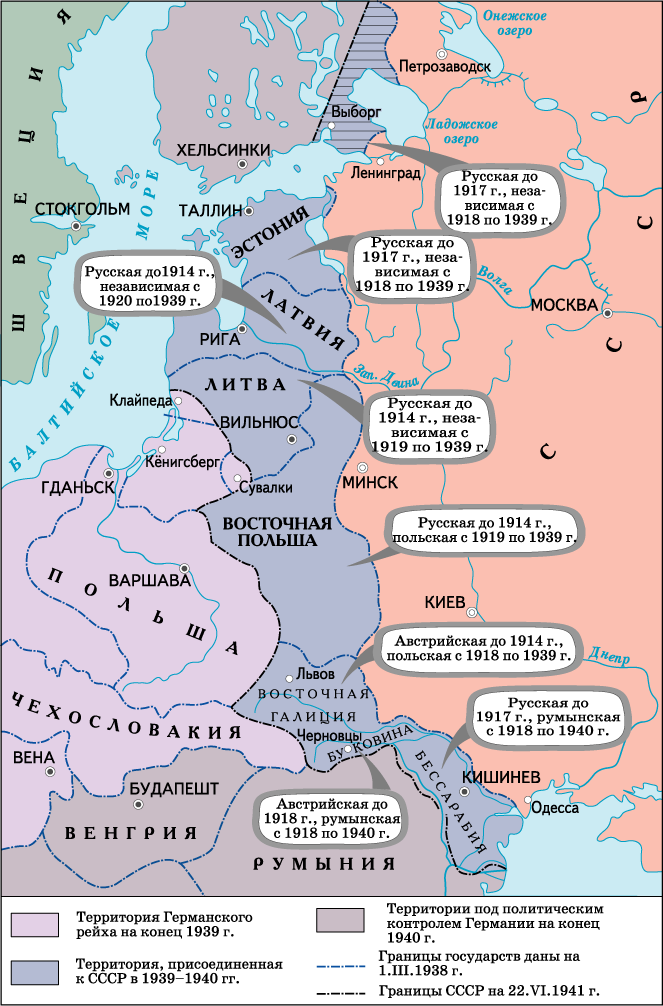 Как были разделены территории и сферы влияния между СССР и Германией по Секретному протоколу? (работа с документом, картой  и комментарии учителя)Заполним таблицу.Вскоре между СССР и Германией была достигнута договорённость  об  обмене территориями: к Германии отошла часть  территорий в Польше, а Литва – к СССР.Что дало подписание этого договора СССР и Германии?Можем ли мы назвать этот договор внешнеполитической удачей Советского Союза или наоборот, это был просчёт во внешней политике?Аргументируйте свою точку зрения.(учебная дискуссия)По ходу дискуссии заполните таблицу в рабочем листе урока.II. Согласно секретному протоколу к пакту о ненападении Финляндия была признана «сферой интересов» СССР. Как развивались события во внешнеполитической линии СССР-Финляндия.После Советско-финской войны Гитлер сказал «Русские вооруженные силы – глиняный колос без головы». Согласны ли вы с этой оценкой?Сообщение группы учащихся  и мультимедиа-презентация,  по материалам учебника и ресурса http://www.winterwar.ru/history.htПо ходу сообщения учащиеся заполняют таблицу в рабочей карте урока.Советское руководство предложило Финляндии сдать в аренду острова Сурсари, Лавансари, Сейскари и Тиуринсари для создания там военных баз. Эти острова в Финском заливе играли важную роль в обеспечении безопасности Ленинграда. Взамен СССР предлагал территории Карелии. Однако переговоры закончились неудачно, и 28 октября 1939 г. были прерваны. В тот же день СССР в одностороннем порядке расторг с Финляндией пакт о ненападении. 29 ноября из Финляндии в СССР были отозваны советские дипломатические и торговые представители. 30 ноября война стала реальностью – СССР были начаты прямые военные действия против Финляндии.*линия Маннергейма                                                   *тактика финских егерей-снайперов                      *природные условия: мороз 40 градусов, леса, болота                   *крупные отяжелённые части Красной АрмииНОсилы неравны, ценой огромных потерь победилиЗначение:- «инъекция» перед II мировой войной,- лыжные отряды, маскировочные халаты,- ассигнования на нужды армии выросли,- появились новые виды вооружения.12 марта 1940 года – мирный договор:-граница отодвинута на 130-150 км.- к СССР: Карельский перешеек, побережье Ладожского озера.! за эту войну СССР исключён из Лиги Наций как агрессор!Заполнение таблицы «Советско-финская война 1939-1940гг.»                  В 1943 году А.Т. Твардовский написал стихотворение о советско-финской войне «Две строчки»Из записной потертой книжкиДве строчки о бойце-парнишке,Что был в сороковом годуУбит в Финляндии на льду.Лежало как-то неумелоПо-детски маленькое тело.Шинель ко льду мороз прижал,Далеко шапка отлетела.Казалось, мальчик не лежал,А все еще бегом бежалДа лед за полу придержал...Среди большой войны жестокой,С чего — ума не приложу,Мне жалко той судьбы далекой,Как будто мертвый, одинокий,Как будто это я лежу,Примерзший, маленький, убитыйНа той войне незнаменитой,Забытый, маленький, лежу.Какие слова в этом стихотворении характеризуют войну?Почему поэт называет войну «незнаменитой»?Можем ли мы согласиться с мнением Гитлера: «Русские вооруженные силы – глиняный колос без головы»?III. Вхождение Западной Украины, Западной Белоруссии, Буковины, Латвии, Литвы и Эстонии в состав СССР. (работа с текстом учебника, картой, заполнение таблицы в рабочем листе урока)В 1939-1940 гг. СССР расширил свои границы, присоединив Западную Украину, Западную Белоруссию, Буковину, Латвию, Литву и Эстонию. Взгляды на эти события порой диаметрально противоположные. Одни считают, что присоединение было воссоединением братских народов, другие называют это захватом. Британский премьер-министр Ллойд Джордж писал польскому послу в Лондоне: «Русские армии вошли на территории, которые не являются польскими и которые были аннексированы Польшей силой после первой мировой войны …».Историк Н. Вакар (США) в книге «Белоруссия. Становление нации» писал: «Для белорусов во всяком случае это означало восстановление их территориального единства, долгое время нарушение войнами и революциями. После воссоединения своих земель они наконец почувствовали себя полноценной нацией».Подумайте, почему на территориях, вошедших в состав СССР в 1039-1940 гг. во  время Великой Отечественной войны было  активное антисоветское движение?Территории, включенные в состав СССР в 1939-1940гг. Подведение итогов урока.Изучив сталинскую внешнюю политику накануне войны, вы увидели, что она, как и внутренняя, была выведена из-под контроля общества, в результате чего были сорваны попытки достичь единства антифашистских сил на Западе; был предоставлен шанс Гитлеру покончить с Францией, Англией, прежде чем напасть на Советский Союз; действия СССР после 23 августа 1939 года дискредитировали западные компартии; надежды народов, включенных в состав СССР в 1939-1941 гг., на счастливую жизнь оказались обманутыми.3.2 Рабочий лист к уроку:  «СССР в системе международных отношений (1930-1940 гг.)»1. Что такое система коллективной безопасности в Европе? В связи с чем возникла необходимость её создания?2. Почему попытки СССР создать систему коллективной безопасности в Европе завершились неудачей?3. Почему соглашение, подписанное в Мюнхене в сентябре 1938 года,  называют «Мюнхенским сговором»?4.Что стало причиной выбора СССР политики сближения с фашистской Германией?Подписание пакта Молотова-Риббентропа.Какие общие интересы обоих государств прослеживаются в данных документах?Что могло послужить  дополнительным стимулом к заключению договора?Документ 1. 14 августа 1939 г. Устное послание министра иностранных дел Германии И. фон  Риббентропа наркому иностранных дел В. М. Молотову. Кризис, вызванный в польско-германских отношениях английской политикой, и связанные с этой политикой попытки создания союза делают необходимым быстро внести ясность в германско-русские отношения. Иначе события могут принять оборот, который  лишит оба правительства возможности восстановить германо-русскую дружбу и в надлежащий момент  сообща выяснить территориальные вопросы в Восточной Европе. Руководство обеих стран поэтому не должно пускать события на самотек, а своевременно предпринять действия.… Как нам сообщили, Советское правительство также считает желательным внести ясность в германо-русские отношения… Я готов нанести визит в Москву, чтобы от имени фюрера изложить взгляды г-ну Сталину. На мой взгляд, только посредством такого прямого обсуждения можно добиться перемен… и тем самым заложить основу  для окончательного урегулирования германо-русских отношений. Документ 2. 15 августа 1939 г. Молотов - германскому послу Шуленбургу.Вопросы, затронутые в послании, должны быть обсуждены в конкретной форме с тем, чтобы в случае приезда министра… речь шла не об обмене мнениями, а о конкретном решении. Документ 3.  16 августа 1939 г. Гитлер – Молотову  через Шуленбурга.Германия готова заключить пакт о ненападении с Советским Союзом сроком  на 25 лет. Кроме того, Германии готова гарантировать вместе с Советским Союзом суверенитет Прибалтийских государств. Германия также готова оказать влияние на Японию в целях улучшения и нормализации русско-японских отношений.Документ 4. 20 августа 1939 г. Гитлер - Сталину. Я искренне приветствую подписание нового  германо-советского торгового соглашения как первый шаг  в перестройке германо-советских отношений… Я согласен с проектом пакта о ненападении… но считаю  настоятельным уточнить связанные с ним вопросы как можно скорее. Содержание дополнительного протокола, которого хочет Советский союз, может быть, я убежден, уточнено в возможно кратчайший срок,  если ответственный германский деятель сможет лично прибыть в Москву для переговоров. Иначе правительству рейха неясно, как можно быстро уточнить и согласовать дополнительный протокол…Поэтому я еще раз предлагаю вам принять моего министра… во вторник, самое позднее в среду, 23 августа. Более длительное пребывание министра… чем один или самое большее два дня невозможно ввиду международного положения. Я был бы рад получить ваш скорый ответ.Документ 5. 21 августа 1939 г. Сталин - Гитлеру.Я благодарю вас за письмо. Я надеюсь, что советско-германский договор о ненападении приведет к решительному повороту, к лучшему в политических отношениях между нашими странами.…Советское правительство поручило сообщить вам, что оно согласно, чтобы г-н фон Риббентроп прибыл в Москву 23 августа23 августа И. фон Риббентроп вылетел в Москву. Утром из Кенигсберга два самолета «Кондор» с немецкой делегацией прибыли в Москву. Советско-германский договор о ненападении и секретный протокол к нему были подписаны.Этот договор вошёл в историю как «Пакт Молотова-Риббентропа»На значение и роль  этого документа в дальнейшей судьбе СССР и всей Европы сегодня существует два взгляда:А) Пакт Молотова-Риббентропа – путь к началу Второй мировой войны;Б) Пакт Молотова-Риббентропа – необходимая передышка для СССР.Давайте, изучив все документы, выслушав аргументы сторон, попробуем определиться с точкой зрения.Работа с документом и картой.Документ №5. Пакт Молотова-Риббентропа, оригинальный текст. Статья I Обе Договаривающиеся Стороны обязуются воздерживаться от всякого насилия, от всякого агрессивного действия и всякого нападения в отношении друг друга как отдельно, так и совместно с другими державами. Статья II В случае, если одна из Договаривающихся Сторон окажется объектом военных действий со стороны третьей державы, другая Договаривающаяся Сторона не будет поддерживать ни в какой форме эту державу. Статья III Правительства обеих Договаривающихся Сторон останутся в будущем в контакте друг с другом для консультации, чтобы информировать друг друга о вопросах, затрагивающих их общие интересы. Статья IV Ни одна из Договаривающихся Сторон не будет участвовать в какой-нибудь группировке держав, которая прямо или косвенно направлена против другой стороны. Статья V В случае возникновения споров или конфликтов между Договаривающимися Сторонами по вопросам того или иного рода, обе стороны будут разрешать эти споры или конфликты исключительно мирным путем в порядке дружественного обмена мнениями или в нужных случаях путем создания комиссий по урегулированию конфликта. Статья VI Настоящий договор заключается сроком на десять лет с тем, что, поскольку одна из Договаривающихся Сторон не денонсирует его за год до истечения срока, срок действия договора будет считаться автоматически продленным на следующие пять лет. Статья VII Настоящий договор подлежит ратифицированию в возможно короткий срок. Обмен ратификационными грамотами должен произойти в Берлине. Договор вступает в силу немедленно после его подписания. Составлен в двух оригиналах, на немецком и русском языках, в Москве, 23 августа 1939 года.Секретный дополнительный протокол к договору о ненападении между Германией и Советским Союзом. 1. В случае территориально-политического переустройства областей, входящих в состав Прибалтийских государств (Финляндия, Эстония, Латвия, Литва), северная граница Литвы одновременно является границей сфер интересов Германии и СССР. При этом интересы Литвы по отношению Виленской области признаются обеими сторонами. 2. В случае территориально-политического переустройства областей, входящих в состав Польского Государства, граница сфер интересов Германии и СССР будет приблизительно проходить по линии рек Нарева, Вислы и Сана. Вопрос, является ли в обоюдных интересах желательным сохранение независимого Польского Государства и каковы будут границы этого государства, может быть окончательно выяснен только в течение дальнейшего политического развития. Во всяком случае, оба Правительства будут решать этот вопрос в порядке дружественного обоюдного согласия. 3. Касательно юго-востока Европы с советской стороны подчеркивается интерес СССР к Бессарабии. С германской стороны заявляется о ее полной политической незаинтересованности в этих областях. 4. Этот протокол будет сохраняться обеими сторонами в строгом секрете. Москва, 23 августа 1939 годаКак были разделены территории и сферы влияния между СССР и Германией по Секретному протоколу? Что дало подписание этого договора СССР и Германии?Можем ли мы назвать этот договор внешнеполитической удачей Советского Союза или наоборот, это был просчёт во внешней политике?Аргументируйте свою точку зрения.Советско-финская война.После Советско-финской войны Гитлер сказал «Русские вооруженные силы – глиняный колос без головы»?Соотношение сил.Заполнение таблицы «Советско-финская война 1939-1940гг.»                  В 1943 году А.Т. Твардовский написал стихотворение о советско-финской войне «Две строчки»Из записной потертой книжкиДве строчки о бойце-парнишке,Что был в сороковом годуУбит в Финляндии на льду.Лежало как-то неумелоПо-детски маленькое тело.Шинель ко льду мороз прижал,Далеко шапка отлетела.Казалось, мальчик не лежал,А все еще бегом бежалДа лед за полу придержал...Среди большой войны жестокой,С чего — ума не приложу,Мне жалко той судьбы далекой,Как будто мертвый, одинокий,Как будто это я лежу,Примерзший, маленький, убитыйНа той войне незнаменитой,Забытый, маленький, лежу.Какие слова в этом стихотворении характеризую войну?Почему поэт называет войну «незнаменитой»?Можем ли мы согласиться с мнением Гитлера: «Русские вооруженные силы – глиняный колос без головы»? Вхождение Западной Украины, Западной Белоруссии, Буковины, Латвии, Литвы и Эстонии в состав СССР. Британский премьер-министр Ллойд Джордж писал польскому послу в Лондоне: «Русские армии вошли на территории, которые не являются польскими и которые были аннексированы Польшей силой после первой мировой войны …».Историк Н. Вакар (США) в книге «Белоруссия. Становление нации» писал: «Для белорусов во всяком случае это означало восстановление их территориального единства, долгое время нарушение войнами и революциями. После воссоединения своих земель они наконец почувствовали себя полноценной нацией».Подумайте, почему на территориях, вошедших в состав СССР в 1039-1940 гг. во  время Великой Отечественной войны было  активное антисоветское движение?Территории, включенные в состав СССР в 1939-1940гг.СССРГерманияВосточнее рек Сан, Нарев, Висла              рек…Сферы влияния: Эстония, Буковина, Финляндия                    Западнее рек Сан, Нарев и ВислаСферы влияния: ЛитваАргументыАргументыПолитическая удачаПолитический просчёт-отсрочил войну-позволил  СССР расширить и вернуть исконно-русские территории (Западная Украина и Западная Белоруссия)-дал время СССР для подготовки -способствовал началу Второй мировой войны-лишил СССР «буфера» в виде Польши с Германией-подорвал международный авторитет СССР (исключён из Лиги Наций)СССРФинляндияЛичный состав960 тыс. чел300 тыс. челОрудия11 2002000Танки300090Самолёты3 250500Потери 126,9 тыс. чел48,2 тыс. челПовод для начала военных действий.Отказ Финляндии предоставить СССР в аренду (или обменять) часть своих территорий, отодвинуть границу от Ленинграда.Направления главного удара.Линия Маннергейма на Карельском перешейке. Выборг. Район севернее Ладожского озера. Причины неудач советских войск при видении боевых действий.Недооценка боеготовности финских войск. Отсутствие взаимодействия родов войск. Низкая эффективность артиллерии и танков.Слабая готовность к ведению боевых действий в зимний период.Реакция мирового сообщества на войну.Исключение СССР из лиги Наций.Итоги войны.Подписание между СССР и Финляндией Московского договора (март 1940 г.).Территориальные требования СССР были удовлетворены. Серьезные потери в Красной Армии.СобытиеТерриторияВступление Красной Армии в ПольшуСоветско-финская войнаПредъявление СССР ультиматумов Литве, Латвии и ЭстонииПредъявление СССР ультиматума РумынииСССРГерманияАргументыАргументыПолитическая удачаПолитический просчётСССРФинляндияЛичный состав960 тыс. чел300 тыс. челОрудия11 2002000Танки300090Самолёты3 250500Потери 126,9 тыс. чел48,2 тыс. челПовод для начала военных действийНаправления главного удара.Причины неудач советских войск при видении боевых действий.Реакция мирового сообщества на войнуИтоги войныСобытиеТерриторияВступление Красной Армии в ПольшуСоветско-финская войнаПредъявление СССР ультиматумов Литве, Латвии и ЭстонииПредъявление СССР ультиматума Румынии